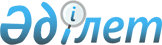 О внесении изменений в постановление акимата Акмолинской области от 1 июля 2015 года № А-7/313 "Об утверждении Правил расчета норм образования и накопления коммунальных отходов в Акмолинской области"
					
			Утративший силу
			
			
		
					Постановление акимата Акмолинской области от 29 июля 2019 года № А-8/359. Зарегистрировано Департаментом юстиции Акмолинской области 7 августа 2019 года № 7317. Утратило силу постановлением акимата Акмолинской области от 17 сентября 2021 года № А-9/466
      Сноска. Утратило силу постановлением акимата Акмолинской области от 17.09.2021 № А-9/466 (вводится в действие со дня его первого официального опубликования).
      В соответствии с подпунктом 17-3) статьи 20 Экологического кодекса Республики Казахстан от 9 января 2007 года, акимат Акмолинской области ПОСТАНОВЛЯЕТ:
      1. Внести в постановление акимата Акмолинской области "Об утверждении Правил расчета норм образования и накопления коммунальных отходов в Акмолинской области" от 1 июля 2015 года № А-7/313 (зарегистрировано в Реестре государственной регистрации нормативных правовых актов № 4937, опубликовано 28 августа 2015 года в информационно-правовой системе "Әділет") следующие изменения:
      в Правилах расчета норм образования и накопления коммунальных отходов в Акмолинской области, утвержденных указанным постановлением:
      в заголовок вносится изменение на казахском языке, текст на русском языке не меняется;
      приложение 1 изложить в новой редакции согласно приложению к настоящему постановлению;
      в приложении 6:
      подпункт 3) пункта 2 изложить в новой редакции:
      "3) определение коэффициента суточной сезонной неравномерности образования и накопления коммунальных отходов производят по формуле:
      по объему:
      kсн = Vmaxсут/Vсс,
      где Vmaxсут – максимальный суточный объем образования и накопления коммунальных отходов на объекте в сезон, м3.
      по массе:
      kсн = mmaxсут/mсс,
      где mmaxсут – максимальная суточная масса образования и накопления коммунальных отходов на объекте в сезон, кг.".
      2. Контроль за исполнением настоящего постановления возложить на заместителя акима Акмолинской области А. Муратулы.
      3. Настоящее постановление вступает в силу со дня государственной регистрации в Департаменте юстиции Акмолинской области и вводится в действие со дня официального опубликования. Виды объектов жилищного фонда и нежилые помещения
					© 2012. РГП на ПХВ «Институт законодательства и правовой информации Республики Казахстан» Министерства юстиции Республики Казахстан
				
      Исполняющий обязанностиакима Акмолинской области

К.Идрисов
Приложение
к постановлению акимата
Акмолинской области
от 29 июля 2019 года
№ А-8/359Приложение 1 к правилам
расчета
норм образования и накопления
коммунальных отходов
в Акмолинской области
№
Объект накопления коммунальных отходов
Расчетная единица
1
Домовладения благоустроенные и неблагоустроенные
1 житель
2
Общежития, интернаты, детские дома, дома престарелых и т.п.
1 место
3
Гостиницы, санатории, дома отдыха
1 место
4
Детские сады, ясли
1 место
5
Учреждения, организации, офисы, конторы, сбербанки, отделения связи
1 сотрудник
6
Поликлиники
1 посещение
7
Больницы, прочие лечебно-профилактические учреждения
1 койко-место
8
Школы и другие учебные заведения
1 учащийся
9
Рестораны, кафе, учреждения общественного питания
1 посадочное место
10
Театры, кинотеатры, концертные залы, ночные клубы, казино, залы игровых автоматов
1 посадочное место
11
Музеи, выставки
1 м2 общей площади
12
Стадионы, спортивные площадки
1 место по проекту
13
Спортивные, танцевальные и игровые залы
1 м2 общей площади
14
Продовольственные, промтоварные магазины, супермаркеты
1 м2 торговой площади
15
Торговля с машин
1 м2 торгового места
16
Рынки, торговые павильоны, киоски, лотки
1 м2 торговой площади
17
Оптовые базы, склады продовольственных товаров
1 м2 общей площади
18
Оптовые базы, склады промышленных товаров
1 м2 общей площади
19
Дома быта: обслуживание населения
1 м2 общей площади
20
Вокзалы, автовокзалы, аэропорты
1 м2 общей площади
21
Пляжи
1 м2 общей площади
22
Аптеки
1 м2 торговой площади
23
Автостоянки, автомойки, АЗС, гаражи
1 машино-место
24
Автомастерские
1 работник
25
Гаражные кооперативы
на 1 гараж
26
Парикмахерские, косметические салоны
1 рабочее место
27
Прачечные, химчистки, ремонт бытовой техники, швейные ателье
1 м2 общей площади
28
Мастерские ювелирные, по ремонту обуви, часов
1 м2 общей площади
29
Мелкий ремонт и услуги (изготовление ключей и т.д.)
1 рабочее место
30
Бани, сауны
1 м2 общей площади
31
Юридические, организующие массовые мероприятия на территории города
1000 участников
32
Садоводческие кооперативы
1 участок